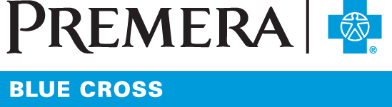 Giving growing families the best start possibleBestBeginnings is a comprehensive maternity program that provides information and support for pregnancy, delivery, postpartum care, and newborn care.With BestBeginnings, you have access to:The BestBeginnings app. Record your medical milestones, prepare for doctor visits, log your health history and test results, research questions before and after delivery, and track your baby’s growth. It’s also a link to your healthcare plan so you have one less thing to think about. 
Extra clinical support. Premera Personal Health Support (PHS) clinicians are here for you when you need them. Their knowledge is especially helpful for moms who are over age 35 or have a history of multiple births, pre-term birth, miscarriage, or complicating health conditions. Call 855-756-0797 to speak with a PHS clinician.
Maternity and newborn benefits.* You have access to prenatal care, postpartum care, breast pumps, and more. Visit premera.com/care-essentials/pregnancy to discover more about your maternity benefits.Get started today! Download the BestBeginnings app for iOS or Android.*Benefits under your health plan may differ, so refer to your benefit booklet for information on what your specific health plan covers.
Premera Blue Cross is an Independent Licensee of the Blue Cross Blue Shield Association
P.O. Box 327, Seattle, WA 98111Discrimination is against the law. Premera Blue Cross complies with applicable Federal and Washington state civil rights laws and does not discriminate on the basis of race, color, national origin, age, disability, sex, gender identity, or sexual orientation. 038503 (07-01-2021)Español  |  中文 